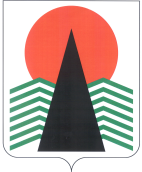 Муниципальное образованиеСельское поселение СентябрьскийНефтеюганский районХанты-Мансийский автономный округ – ЮграАДМИНИСТРАЦИЯ СЕЛЬСКОГО ПОСЕЛЕНИЯ СЕНТЯБРЬСКИЙПРОЕКТ ПОСТАНОВЛЕНИЯп. СентябрьскийО внесении изменений в постановление администрации сельского поселения Сентябрьский от 23.11.2018 №153-па «Об утверждении муниципальной программы «Совершенствование муниципального управления в сельском поселении Сентябрьский на 2019-2025 годы» (редакции №61-па от 24.06.2019 г.)В соответствии со статьей 179 Бюджетного кодекса Российской Федерации, в целях реализации Прогноза социально-экономического развития сельского поселения Сентябрьский на долгосрочный период, руководствуясь постановлением Администрации сельского поселения Сентябрьский от 08.11.2016 № 143-па «О муниципальных и ведомственных целевых программах муниципального образования сельское поселение Сентябрьский» (в редакции от 29.10.2018 №135-па), п о с т а н о в л я ю:Внести следующие изменения в постановление администрации сельского поселения Сентябрьский от 23.11.2018 № 153-па «Об утверждении муниципальной программы «Совершенствование муниципального управления в сельском поселении Сентябрьский на 2019-2025 годы», изложив приложение к постановлению в новой редакции, согласно приложения к настоящему постановлению.Настоящее постановление подлежит официальному опубликованию (обнародованию) в информационном бюллетене «Сентябрьский вестник» и размещению на официальном сайте муниципального образования сельское поселение Сентябрьский.Настоящее постановление вступает в силу после официального опубликования (обнародования), распространяет действие с 01.01.2021.Контроль за выполнением постановления осуществляю лично.	Глава поселения								А.В. СветлаковПаспорт муниципальной программыРаздел 1 «Характеристика текущего состояния сферы социально-экономического развития муниципального образования сельского поселения Сентябрьский»Местное самоуправление составляет одну из основ конституционного строя Российской Федерации, признается, гарантируется, и осуществляется на всей территории Российской Федерации. Местное самоуправление осуществляется населением непосредственно и (или) через органы местного самоуправления.Администрация сельского поселения Сентябрьский (далее –Администрация поселения) в соответствии с Уставом муниципального образования сельское поселение Сентябрьский (далее – Устав поселения) является исполнительно-распорядительным органом муниципального образования, и наделена собственными полномочиями по решению вопросов местного значения и полномочиями для осуществления отдельных государственных полномочий, переданных федеральными законами и законами Ханты-Мансийского автономного округа - Югры, деятельностью которого руководит Глава сельского поселения на принципах единоначалия.Администрация поселения осуществляет свою деятельность в соответствии с Конституцией Российской Федерации, законодательными и иными нормативными актами Российской Федерации и Ханты-Мансийского автономного округа - Югры, Уставом поселения, постановлениями и распоряжениями Администрации поселения, а также Положением об Администрации поселения.Администрация поселения обеспечивает в сельском поселении Сентябрьский права, свободы и законные интересы человека и гражданина, исполнительно-распорядительные функции по эффективному решению вопросов местного значения в интересах населения поселения, осуществление задач социально-экономического развития, исполнение законов и иных нормативных правовых актов Российской Федерации, Ханты-Мансийского автономного округа - Югры, принятых в пределах их компетенции; осуществляет координацию и связь между органами государственной власти и местного самоуправления на территории городского поселения; способствует привлечению населения к управлению городским поселением.Целью повышения результативности деятельности Администрации поселения является повышение эффективности результатов труда работников.В связи с этим, разработана муниципальная программа «Совершенствование муниципального управления в сельском поселении Сентябрьский на  2019-2025 годы» (далее – Программа) – нормативно-правовой акт, в котором определяется перечень мероприятий, направленных на достижение целей в области повышения эффективности бюджетных расходов сельского поселения Сентябрьский на период до 2025 года с указанием объема и источников их финансирования, результативности мероприятий Программы, ответственных за реализацию указанных мероприятий.Программа разработана в соответствии с Бюджетным посланием Президента Российской Федерации Федеральному Собранию, методическими рекомендациями Министерства финансов Российской Федерации и Департамента финансов Ханты-Мансийского автономного округа - Югры.Учитывая изменения в законодательстве, администрация сельского поселения Сентябрьский в своей работе в целях реформирования бюджетного процесса принимает управленческие решения позволяющие осуществлять эффективно весь цикл бюджетного процесса – планирование бюджета, исполнение бюджета и его мониторинг в разрезе программ и целей, планирование и проведение муниципальных закупок. В связи с этим, муниципальными правовыми актами Администрации сельского поселения, регулирующими оплату труда лиц, замещающих должности муниципальной службы и лиц, занимающих должности, не отнесенные к должностям муниципальной службы, и осуществляющих техническое обеспечение деятельности, утверждены показатели, оценивающие профессиональную деятельность и направленные на повышение результатов служебной деятельности, что позволит повысить качество реализации задач, стоящих перед Администрацией поселения.Решения о поощрении и награждении работников Администрации поселения, назначении на вышестоящую должность будут приниматься с учетом достигнутых ими показателей эффективности и результативности.Принимаемые меры позволят установить прямую зависимость оплаты труда (денежное содержание) и карьерного роста работников Администрации поселения от результатов их служебной деятельности.Кроме того, Федеральным законом от 02.03.2007 № 25-ФЗ «О муниципальной службе в Российской Федерации», а также Законом Ханты-Мансийского автономного округа - Югры от 20.07.2007 № 113-оз «Об отдельных вопросах муниципальной службы в Ханты-Мансийском автономном округе - Югре» муниципальному служащему гарантируется пенсионное обеспечение за выслугу лет.В муниципальном образовании сельское поселение Сентябрьский на протяжении ряда лет осуществляются мероприятия по мобилизации доходов и повышению эффективности бюджетных расходов:утвержден план мероприятий, направленный на мобилизацию доходов, повышение эффективности расходов и обеспечение сбалансированности бюджета Поселения;проводятся заседания комиссии по вопросам расширения доходной базы, укреплению контроля за соблюдением налоговой дисциплины;Поселение взаимодействует с руководителями крупных предприятий, расположенных на территории поселка в вопросе оказания содействия по взысканию задолженности в бюджет;информируется население об обязанности по уплате налогов и ответственности за их неуплату или несвоевременную оплату;утвержден Порядок проведения оценки эффективности бюджетной, социальной и экономической эффективности применяемых (планируемых 
к предоставлению) налоговых льгот;В ходе реализации указанных мероприятий дополнительно поступили в бюджет налоговые и неналоговые доходы, которые способствовали исполнению обязательств по социально значимым программам.Кризисные явления в экономике обусловили необходимость проведения ряда мероприятий, нацеленных на обеспечение сбалансированности бюджета. В частности, необходимо повысить точность прогнозов доходной базы бюджета, эффективность процесса формирования и корректировки расходных обязательств бюджета.   Необходимо выработать политику, обеспечивающую стабильное финансирование ключевых расходных обязательств бюджета вне зависимости от краткосрочных колебаний доходной базы.Перед Поселением стоит задача дальнейшего повышения эффективности расходов.Тем не менее, анализируя динамику первоначально запланированных доходов от фактического поступления прослеживается значительное отклонение первоначально утвержденных доходов от фактически поступивших доходов. Динамика поступлений в бюджет муниципального образования сельское поселение Сентябрьский за 2015 - 2017 годы				тыс. рублейДинамика поступлений доходов в бюджет сельского поселения Сентябрьский за период 2016-2018 годы обозначила существующие пробелы при прогнозировании доходной части бюджета. Такое прогнозирование не является приемлемым и требует реализации мер по его повышению.Частичным решением этой проблемы будет усиление сотрудничества 
с крупнейшими налогоплательщиками, осуществляющими свою деятельность 
на территории поселка и совершенствование взаимодействия со всеми участниками бюджетного процесса на предстоящий год и плановый период. Повышение точности прогнозирования доходов бюджета сельского поселения Сентябрьский, повышения стабильности и предсказуемости доходной базы местного бюджета  путем повышения  ответственности главного администратора доходов бюджета за качественное прогнозирование, своевременное, и полное поступление администрируемых им платежей, что позволит снизить размер отклонения фактического объема налоговых и неналоговых доходов бюджета сельского поселения Сентябрьский (без учета дополнительного норматива отчислений от налога на доходы физических лиц).В сельском поселении большое внимание уделяется обеспечению прозрачности и открытости бюджетного процесса. На официальном сайте муниципального образования сельское поселение Сентябрьский www.sentyabrskiy.ru размещается информация о деятельности МУ «Администрация сельского поселения Сентябрьский» на всех стадиях бюджетного процесса. В целях поддержания высокого уровня прозрачности бюджета и бюджетного процесса в целом, ведется и совершенствуется брошюра «Бюджет для граждан», где в доступной форме на регулярной основе публикуются брошюры о бюджете городского поселения Сентябрьский для заинтересованных организаций и жителей поселения, отражается информация обо всех этапах бюджетного процесса, начиная с формирования бюджета муниципального образования и его исполнения. Организация и проведение публичных слушаний по проекту решения Совета депутатов сельского поселения о бюджете на очередной финансовый год и плановый период и по годовому отчету об исполнении бюджета, предоставляет гражданам открытый доступ к качественной информации.Раздел 2 «Цели, задачи и показатели их достижения»		Цель программы – повышение эффективности деятельности и развитие муниципального управления Администрации сельского поселения Сентябрьский; совершенствование организации муниципальной службы в сельском поселении Сентябрьский.В соответствии с Посланием Президента Российской Федерации Федеральному Собранию Российской Федерации от 1 марта 2018 года, прогнозом социально-экономического развития муниципального образования сельское поселение Сентябрьский на 2019 – 2022 годы и в целях повышения эффективности деятельности органа местного самоуправления поселения по обеспечению сбалансированности и устойчивости бюджетной системы сельского поселения Сентябрьский, в  рамках исполнения данной программы предусмотрено поэтапное решение следующих задач:Создание условий для обеспечения эффективной деятельности Администрации сельского поселения Сентябрьский;Повышение профессиональной компетенции муниципальных служащих и лиц, включенных в резерв управленческих кадров муниципального образования; Формирование сбалансированной бюджетной политики муниципального образования сельское поселение Сентябрьский;Совершенствование программно-целевых методов управления бюджетными средствами;Обеспечение режима прозрачности информации об использовании бюджетных средств. Целевые показатели муниципальной программы:Исполнение обеспечения деятельности Администрации городского поселения ежегодно не ниже 95 %.Определяется отношением фактического исполнения бюджетной сметы (ежемесячного отчета) к запланированному исполнению бюджетной сметы (годовой отчет) по выполнению полномочий и функций Администрации городского поселения и умноженного на 100.Сохранение доли муниципальных служащих и лиц, включенных в резерв управленческих кадров, прошедших обучение по программам дополнительного профессионального образования, от потребности, определенной муниципальным образованием до 100%. Показатель рассчитывается по итогам года, как соотношение количества муниципальных служащих и лиц, включенных в резерв управленческих кадров муниципального образования, прошедших обучение по программам дополнительного профессионального образования, к количеству муниципальных служащих и лиц, включенных в резерв управленческих кадров муниципального образования, включенных в планы обучения по программам дополнительного профессионального образования. Потребность определяется в соответствии с пунктом 5 ст.20 Закона ХМАО-Югра от 20.07.2007 № 113-оз «Об отдельных вопросах муниципальной службы в Ханты-Мансийском автономного округе – Югре» («Повышение квалификации муниципального служащего осуществляется по мере необходимости, но не реже одного раза в три года») Необходимость обучения лиц, включенных в резерв управленческих кадров, по программам дополнительного профессионального образования установлена пунктом 6 ст.13 Закона ХМАО-Югры от 30.12.2008 № 172-оз «О резервах управленческих кадров в Ханты-Мансийском автономном округе – Югре» («В целях обеспечения эффективной работы с резервом управленческих кадров организуются профессиональная переподготовка, повышение квалификации, стажировка, коммуникативные мероприятия, наставничество»).увеличение доли должностей, по которым сформированы в установленном порядке резервы управленческих кадров муниципального образования, от количества должностей, по которым такие резервы должны быть сформированы, с 60% до 100 %. Показатель рассчитывается исходя из соотношения фактического количества должностей, по которым сформированы в установленном порядке кадровый резерв и резерв управленческих кадров организаций муниципального образования, от количества должностей, по которым такие резервы должны быть сформированы, на конец реализации муниципальной программы. Исполнение плана по налоговым и неналоговым доходам утвержденного решением о бюджете сельского поселения Сентябрьский. Для расчета базового показателя используются данные из годового отчета форма по ОКУД 0503117Б.п.= И /Н – 100, гдеБ.п. - Базовый показатель на начало реализации муниципальной программы;И – сумма исполненных налоговых и неналоговых поступлений;Н – утвержденные назначения налоговых и неналоговых поступлений.Доля расходов бюджета муниципального образования, формируемых в рамках программ, в общем объеме расходов бюджета. Для расчета базового показателя используются данные из утвержденного бюджета поселения за отчетный период (приложение по расходам и приложение по перечню целевых программ, реализуемых в отчетном году):Б.П.= П/Б * 100П – сумма плановых назначений в рамках муниципальных программ;Б – сумма расходов бюджета.Исполнение расходных обязательств по средствам, переданным на исполнение полномочий в соответствии с заключенными соглашениями за отчетный финансовый год от бюджетных ассигнований, утвержденных решением о бюджете сельского поселения. Для расчета базового показателя используются данные из годового отчета форма 0503117 за отчетный период.Доля размещенной в сети Интернет информации в общем объеме обязательной к размещению в соответствии с нормативными правовыми актами;Раздел 3 «Характеристика программных мероприятий»Подпрограмма № 1 «Качественное и эффективное исполнение полномочий Администрации сельского поселения Сентябрьский» направлена на обеспечение исполнения муниципальных функций, способствующих созданию условий для повышения уровня социально-экономического развития сельского поселения Сентябрьский, и предполагает реализацию мероприятия «Обеспечение деятельности для эффективного и качественного исполнения полномочий и функций Администрации поселения». В основу повышения качества и доступности государственных и муниципальных услуг заложена целостная модель формирования системы качественного предоставления государственных и муниципальных услуг, исполнения государственных и муниципальных функций, включающая мероприятия по финансовому, материально-техническому, методическому и организационно-правовому обеспечению процесса повышения качества услуг и снижения административных барьеров.Мероприятие «Управление муниципальными финансами, межбюджетные отношения» направлено на организацию межбюджетных отношений между Администрацией сельского поселения Сентябрьский и Администрацией Нефтеюганского района по передаче части полномочий по решению вопросам местного значения на уровень района. В соответствии с заключенными соглашениями, в бюджете сельского поселения планируются межбюджетные трансферты. Данное мероприятие обеспечивает исполнение вопросов местного значения в полном объеме.Подпрограмма № 2 «Развитие муниципальной службы в сельском поселении Сентябрьский» направлена на развитие и эффективное 
функционирование муниципальной службы и резерва управленческих кадров, способствующих созданию условий для повышения уровня социально-экономического развития поселения, и предполагает реализацию мероприятия «Повышение квалификации, формирование резервов управленческих кадров Администрации поселения».Подпрограмма № 3 «Осуществление деятельности по обращению с животными без владельца» направлена на уменьшение численности поголовья беспризорных животных на территории сельского поселения. Раздел 4 «Механизм реализации муниципальной программы»Предлагается реализовать мероприятия Программы по следующему направлению:формирование (начальный этап) муниципальных программ и аналитическое представление распределения бюджетных ассигнований по муниципальным программам при подготовке проекта бюджета муниципального образования сельское поселение Сентябрьский;Реализация мероприятий, предусмотренных Программой, позволит:обеспечить сбалансированность бюджета сельского поселения Сентябрьский;повысить объем бюджетных ассигнований бюджета сельского поселения Сентябрьский, распределяемого в соответствии с программно-целевыми принципами бюджетного планирования;повысить уровень качества финансового менеджмента ГРБС;повышение информационной открытости осуществления бюджетного процесса в сельском поселении Сентябрьский;оптимизация бюджетного процесса, бюджетного учета исполнения бюджета, процесса подготовки и представления консолидированной бюджетной отчетности исполнения бюджета путем использования новейших программных средств автоматизации учета.30.12.2020№136-паПриложение  к постановлению администрациисельского поселения СентябрьскийОт 30.12.2020  г. № 136-па Наименование муниципальной программы«Совершенствование муниципального управления в сельском поселении Сентябрьский на 2019-2025 годы»Дата утверждения муниципальной программы23.11.2018Ответственный исполнитель муниципальной программыМуниципальное учреждение «Администрация сельского поселения Сентябрьский»Соисполнители муниципальной программы Муниципальное казенное учреждение «Управление по делам администрации сельского поселения Сентябрьский»Цели муниципальной программы1.Повышение эффективности деятельности и развитие муниципального управления Администрации сельского поселения Сентябрьский;2.Совершенствование организации муниципальной службы в сельском поселении СентябрьскийЗадачи муниципальной программыСоздание условий для обеспечения эффективной деятельности Администрации сельского поселения СентябрьскийПовышение профессиональной компетенции муниципальных служащих и лиц, включенных в резерв управленческих кадров муниципального образования Формирование сбалансированной бюджетной политики муниципального образования сельское поселение СентябрьскийСовершенствование программно-целевых методов управления бюджетными средствами. Обеспечение режима прозрачности информации об использовании бюджетных средствПодпрограммыКачественное и эффективное исполнение полномочий Администрации сельского поселения СентябрьскийРазвитие муниципальной службы в сельском поселении СентябрьскийОсуществление деятельности по обращению с животными без владельцаЦелевые показатели муниципальной программыИсполнение обеспечения деятельности Администрации городского поселения ежегодно не ниже 95 %Сохранение доли муниципальных служащих и лиц, включенных в резерв управленческих кадров, прошедших обучение по программам дополнительного профессионального образования, от потребности, определенной муниципальным образованием до 100%.Исполнение плана по налоговым и неналоговым доходам утвержденного решением о бюджете сельского поселения Сентябрьский.Доля расходов бюджета муниципального образования, формируемых в рамках программ, в общем объеме расходов бюджета.Исполнение расходных обязательств по средствам, переданным на исполнение полномочий в соответствии с заключенными соглашениями за отчетный финансовый год от бюджетных ассигнований, утвержденных решением о бюджете сельского поселения.Доля размещенной в сети Интернет информации в общем объеме обязательной к размещению в соответствии с нормативными правовыми актами.Сроки реализации муниципальной программы2019 – 2025 годы.Финансовое обеспечение муниципальной программыОбщий объем финансирования муниципальной программы 172 926,61130 тыс. рублей, в том числе:2019 год – 42 067,08106 тыс. рублей;2020 год – 43 209, 96730 тыс. рублей;2021 год – 30 242,56329 тыс. рублей;2022 год – 14 993,30370 тыс. рублей;2023 год – 15 103, 69593 тыс. рублей;2024 год – 13 655,00000 тыс. рублей;2025 год – 13 655,00000 тыс. рублей.Федеральный бюджет – 0,00000 тыс. рублей, в том числе: 2019 год – 0,00000 тыс. рублей;2020 год – 0,00000 тыс. рублей;2021 год – 0,00000 тыс. рублей;2022 год – 0,00000 тыс. рублей;2023 год – 0,00000 тыс. рублей;2024 год – 0,00000 тыс. рублей;2025 год – 0,00000 тыс. рублей.Бюджет автономного округа – 99,49680 тыс. рублей, в том числе: 2019 год – 0,00000 тыс. рублей;2020 год – 0,00000 тыс. рублей;2021 год – 32,36410 тыс. рублей;2022 год – 33,30370 тыс. рублей;2023 год – 33,82900 тыс. рублей;2024 год – 0,00000 тыс. рублей;2025 год – 0,00000 тыс. рублей.Бюджет района – 49,20000 тыс. рублей, в том числе: 2019 год – 49,20000 тыс. рублей;2020 год – 0,00000 тыс. рублей;2021 год – 0,00000 тыс. рублей;2022 год – 0,00000 тыс. рублей;2023 год – 0,00000 тыс. рублей;2024 год – 0,00000 тыс. рублей;2025 год – 0,00000 тыс. рублей.Бюджет сельского поселения – 172 877,41128 тыс. рублей, в том числе: 2019 год – 42 017,88106 тыс. рублей;2020 год – 43 209, 96730 тыс. рублей;2021 год – 30 242,56329 тыс. рублей;2022 год – 14 993,30370 тыс. рублей;2023 год – 15 103, 69593 тыс. рублей;2024 год – 13 655,00000 тыс. рублей;2025 год – 13 655,00000 тыс. рублей.Иные источники – 0,00000 тыс. рублей:2019 год – 0,00000 тыс. рублей;2020 год – 0,00000 тыс. рублей;2021 год – 0,00000 тыс. рублей;2022 год – 0,00000 тыс. рублей;2023 год – 0,00000 тыс. рублей;2024 год – 0,00000 тыс. рублей;2025 год – 0,00000 тыс. рублей.Наименование 201620162016201720172017201820182018Наименование уточненный планисполнено % ис-пол-ненияуточненный планисполнено% ис-пол-ненияуточненный планисполнено % ис-пол-ненияНалоговые и неналоговые14660,316117,711017994,319560,810917173,8520396,04118в том числе:налог на доходы физических лиц1065512130,71141088712145,911212005,013079,9109неналоговые доходы –всего3548,3355510061736470,11054270,856193,23145